Załącznik nr 1OPIS PRZEDMIOTU ZAMÓWIENIAOznaczenie przedmiotu zamówienia według Wspólnego Słownika Zamówień (CPV):    Przedmiot główny - 09135100-5 olej opałowy.Wstęp.Przedmiotem zamówienia jest jednorazowa dostawa oleju opałowego lekkiego (oleju napędowego przeznaczonego do celów opałowych) do kotłowni w budynkach Szkoły Podstawowej w Niewistce  i Szkoły Podstawowej w Obarzymie.Materiały.Dostarczanym materiałem będzie olej opałowy lekki przeznaczony do zbiorników kotłowni centralnego ogrzewania, służący do ogrzewania pomieszczeń oraz ciepłej wody.Olej opałowy musi spełniać wymagania jakościowe określone Polską Normą (PN—C-96024:2011) gatunek LI oraz rozporządzenia Ministra Gospodarki z dnia 04.01.2007r. w sprawie wymagań jakościowych dotyczących zawartości siarki dla olejów oraz rodzajów instalacji i warunków w których będą stosowane ciężkie oleje opałowe (Dz. U. z 2007r. nr 4, poz.30) i charakteryzować się następującymi parametrami:Sprzęt.Wykonawca powinien posiadać lub dysponować sprzętem umożliwiającym wykonywanie dostaw samochód cysternę do przewozu paliw płynnych. Pojazd musi posiadać odpowiednie dokumenty zezwalające na transport paliw — oleju opałowego, oraz posiadać zalegalizowany licznik wydawanego oleju opałowego. Dostawę należy realizować autocysterną wyposażoną                  w pompę i przepływomierz kompensujący ilość wydawanego paliwa w temperaturze rzeczywistej do ilości w temperaturze referencyjnej 150C.Transport.Transport paliwa winien spełniać wymogi odpowiednich przepisów bezpieczeństwa pożarowego, ruchu drogowego oraz ochrony środowiska.Wykonanie dostaw.5.1. Wykonawca będzie dostarczał olej opałowy do zbiorników kotłowni olejowychZamawiającego zlokalizowanych: adres dostawy: Niewistka 34, 36 204 Dydnia adres dostawy: Obarzym 36, 36-204 Dydnia5.2. Czas wykonywania dostaw ustala się na dzień roboczy w godzinach od 8:00 do 13:00. 5.3. Wykonawca zobowiązany będzie co najmniej z jednodniowym wyprzedzeniem uzgodnić
        z jednostką zamawiającą termin dostawy.Kontrola jakości.Wymaga się, aby każdorazowo wraz z dostawą Wykonawca przedłożył świadectwo jakości na partię oleju. W przypadku wątpliwości, co do jakości dostarczonego oleju opałowego Zamawiający zastrzega sobie prawo pobrania w obecności osoby, która dostarczyła produkt, próbki oleju opałowego i skierowanie jej do badania do wybranego przez siebie laboratorium na koszt Wykonawcy. W przypadku wystąpienia szkody w instalacji grzewczej Zamawiającego wynikłej i udowodnionej z winy złej jakości oleju, Wykonawca pokryje koszty napraw.Podstawa płatności.Rozliczenie następować będzie za ilość rzeczywiście dostarczonego oleju opałowego po dostawie, według iloczynu ilości odebranego oleju oraz ceny jednostkowej za 1 litr oleju określonej w umowie. W cenie jednostkowej oleju należy uwzględnić koszty zakupu, dystrybucji, transportu, koszty badań, narzuty oraz podatki.Do cen netto doliczony będzie podatek VAT.- gęstość w temp. 150C— 820 - 860 kg/m3,- wartość opałowa— min. 42,6 MJ/kg,- temperatura zapłonu— min. 560C,- zawartość siarki— max. 0,10% m/m,- lepkość kinetyczna w temp. 20 oc— max. 6,00 mm2/s,- zawartość zanieczyszczeń stałych— max. 24 mg/kg,- zawartość wody max. 200 mg/kg,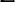 - barwa— czerwona